Rete di connessione tra i soci Lions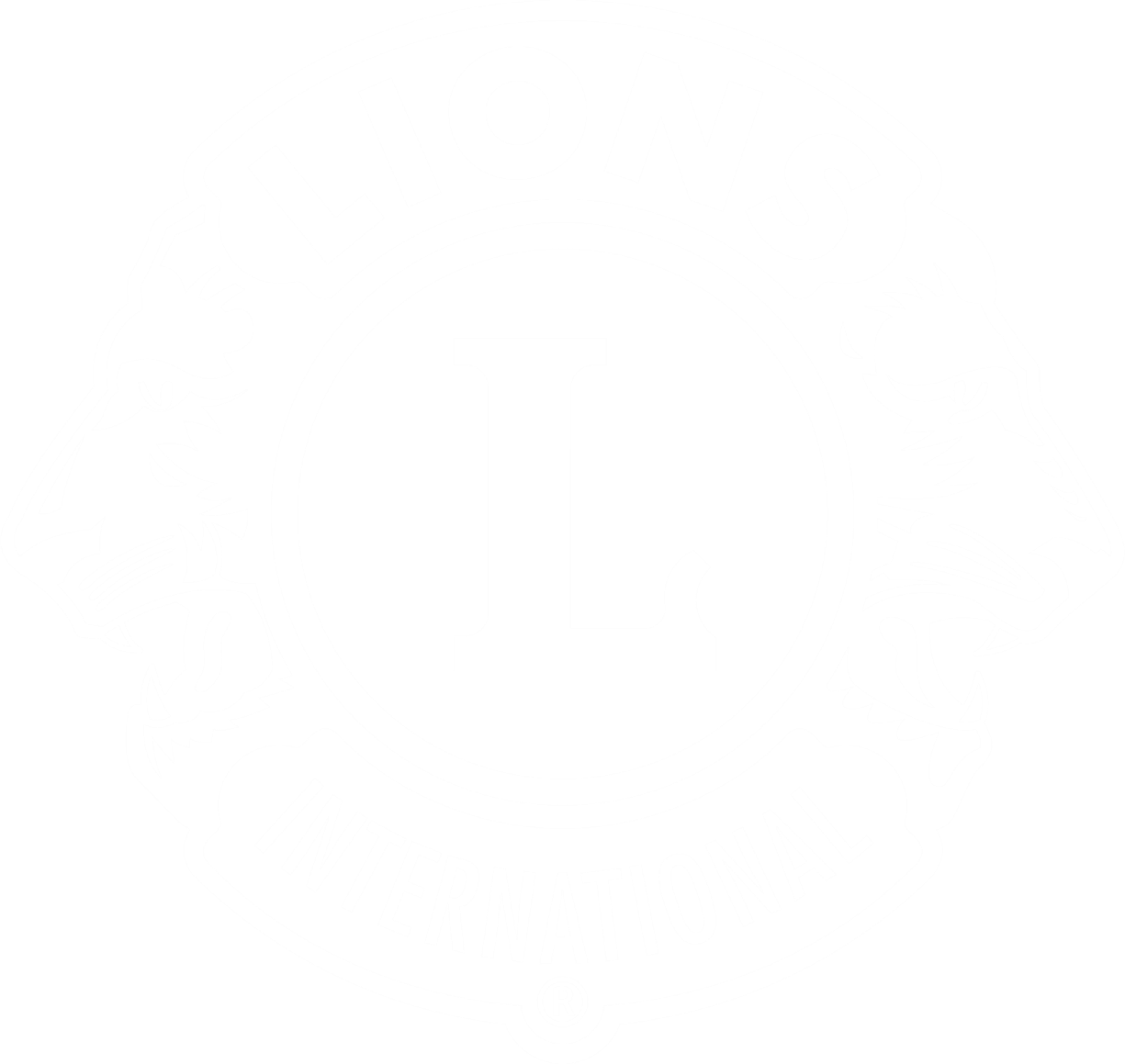 Notizie per ______ (titolo) Lions nel Distretto ___ Zona ___Il successo dei Lions Un ottimo modo per iniziare una newsletter è condividere una storia di successo. Chi ha realizzato un progetto di servizio eccezionale? Chi ha immesso più nuovi soci o creato momenti associativi importanti nel proprio club? Chi ha organizzato o frequentato un'eccellente formazione alla leadership? Chi ha un grande seguito sui social media? Ognuno di questi argomenti può attirare i tuoi lettori e fornire ispirazione per i Lions. Se intendi pubblicare regolarmente la tua newsletter, considera la possibilità di alternare le storie principali tra service, membership, leadership e marketing. Questo aiuta anche ad avere un argomento in mente quando si chiedono delle storie. Una richiesta specifica può spesso generare più risposte rispetto a una generica. 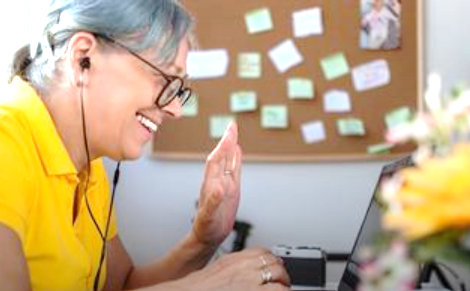 È sempre bello includere una foto del Lions o del club in azione quando è possibile. Nella pagina web sul marchio e del marketing potrai scaricare le linee guida sul marchio che contengono loghi e foto, oltre che suggerimenti per scattare e modificare le foto.  Le citazioni danno personalità alla storia. Domande del tipo “Perché è importante per te?”, “Che cosa hai imparato su di te?” o “Cosa vorresti che tutti sapessero?” possono dare vita a citazioni significative che si collegheranno ai Lions. Se desideri saperne di più su come raccontare le storie dei Lions in modo efficace, è disponibile una registrazione del webinar The Art of Storytelling (L'arte della narrazione) sul sito web di Lions Clubs International.I risultati del clubEcco un esempio di ciò che i nostri club hanno fatto di recente. Congratulazioni a tutti i nostri laboriosi Lions e Leo! Inserisci in basso i risultati del club della tua zona. Lions Club ________ –  inserisci qui una breve descrizione dei risultati raggiunti dal clubLions Club ________  – inserisci qui una breve descrizione dei risultati raggiunti dal clubLions Club ________  – inserisci qui una breve descrizione dei risultati raggiunti dal clubProssimi eventi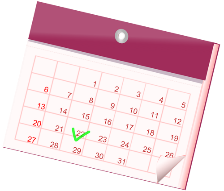 I nostri club diventano più forti quando impariamo e ci sosteniamo a vicenda. Puoi dare il tuo contributo promuovendo, partecipando e celebrando con altri Lions e Leo. Inserisci in basso gli eventi imminenti per i club nella tua zona. Lions Club ________ –  inserisci qui una breve descrizione dell’evento del clubInternazionale – Per ulteriori informazioni sulla Convention annuale di Lions Clubs International, visita il sito web della convention https://lcicon.lionsclubs.org/   Note sulla ZonaDall’inizio dell'anno a oggi, i club della nostra zona hanno immesso ____ soci e perso ____ soci. Scrivi qui tutte le note relative alla tua zona. Una nota aggiuntiva su questo modello di newsletter: puoi optare per un’impaginazione a 2 colonne, salvare il documento come PDF, copiarlo in un'email o in un sistema di posta elettronica. Scegli tu cosa può andar meglio per te e la tua zona.Novità o domande?Sostituisci l'immagine e le informazioni di contatto di seguito con le informazioni del tuo presidente di zonaHai un annuncio da condividere sulle attività del tuo club? Domande sui processi o sulle risorse? Vuoi condividere la tua esperienza come Lions? Desideriamo ricevere tue notizie!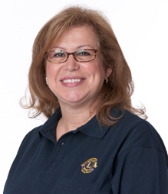 Chiama, invia un SMS o invia un'email al Presidente di Zona _____ al numero __________ o all’indirizzo email __________ Dove c'è bisogno, lì c'è un Lions. “I più felici sono coloro che fanno di più per gli altri”
 di Booker T. Washington